ЗАКЛЮЧЕНИЕСчетной палаты муниципального района Клявлинский Самарской областипо результатам экспертно-аналитического мероприятия«Внешняя проверка отчета об исполнении бюджета муниципального района         Клявлинский Самарской области за полугодие 2023 года»  ст. Клявлино                                                                                          11 августа 2023 года1. Основание для проведения экспертно-аналитического мероприятия: -   статья 157, статья 264.2 Бюджетного кодекса Российской Федерации (далее - БК РФ);- Федеральный закон от 07.02.2011 года № 6-ФЗ «Об общих принципах организации и деятельности контрольно-счетных органов субъектов Российской Федерации и муниципальных образований»;- «Положение о Счетной палате муниципального района Клявлинский Самарской области», утвержденное решением Собрания представителей муниципального района Клявлинский Самарской области от 29.10.2021 № 91;- Стандарт внешнего муниципального финансового контроля «Проведение оперативного (текущего контроля) за ходом исполнения местного бюджета» утвержденного приказом председателя Счетной палаты муниципального района Клявлинский Самарской области от 15.04.2022 года № 30;- пункт 1.15. плана работы Счетной палаты муниципального района Клявлинский Самарской области, утвержденного приказом председателя Счетной палаты муниципального района Клявлинский Самарской области от 20.12.2022 года № 83 (с изменениями от 23.06.2023года);приказ Председателя Счетной палаты муниципального района Кляввлинский Самарской области от 04.08.2023 года № 45 «О проведении экспертно-аналитического мероприятия «Внешняя проверка отчета об исполнении бюджета муниципального района Клявлинский Самарской области за полугодие 2023 года».2. Объект экспертно-аналитического мероприятия:Администрация муниципального района Клявлинский Самарской области.3. Предмет экспертно-аналитического мероприятия: 3.1. процесс исполнения бюджета муниципального района Клявлинский Самарской области за полугодие 2023 года.3.2. деятельность объекта контроля по:-   исполнению бюджета муниципального района Клявлинский Самарской области по доходам, расходам и источникам финансирования дефицита бюджета;-   исполнению публичных нормативных обязательств;- исполнению мероприятий муниципальных программ муниципального района Клявлинский Самарской области;-   исполнению непрограммных направлений деятельности;-   анализ дебиторской и кредиторской задолженности.4. Исследуемый период: полугодие 2023 года.5. Цели и вопросы экспертно-аналитического мероприятия: Целью оперативного контроля исполнения бюджета муниципального района Клявлинский Самарской области является анализ исполнения бюджета муниципального района Клявлинский Самарской области за полугодие 2023 года, выявление отклонений и недостатков и подготовка предложений по их устранению.Вопросы:- определение полноты и своевременности поступления средств в бюджет муниципального района Клявлинский Самарской области и их расходования в ходе исполнения бюджета муниципального района Клявлинский Самарской области;-   установление соответствия между фактическими показателями исполнения бюджета муниципального района Клявлинский Самарской области и плановыми бюджетными назначениями, утвержденными решением о бюджете муниципального района Клявлинский Самарской области на 2023 год и на плановый период 2024 и 2025 годов, а также бюджетными ассигнованиями, утвержденными в сводной бюджетной росписи бюджета муниципального района Клявлинский Самарской области по состоянию на 01.07.2023 года (далее – сводная бюджетная роспись), выявление отклонений и анализ причин их возникновения;- анализ объема и структуры муниципального долга муниципального района Клявлинский Самарской области, размера дефицита (профицита) бюджета муниципального района Клявлинский Самарской области, источников финансирования дефицита бюджета муниципального района Клявлинский Самарской области.6. Результаты экспертно-аналитического мероприятия:6.1. Общая часть Анализ хода исполнения бюджета муниципального района Клявлинский Самарской области за полугодие 2023 года (далее - отчетный период) проведен на основании представленных Администрацией муниципального района Клявлинский Самарской области документов и сведений, а также данных и информации, полученных из государственных информационных систем:- отчета об исполнении бюджета муниципального района Клявлинский Самарской области за полугодие 2023 года, утвержденного постановлением Главы муниципального района Клявлинский Самарской области от 18.07.2023 года № 299;- сводной бюджетной росписи расходов муниципального района Клявлинский Самарской области с учетом изменений на 01.07.2023 года, утвержденной Муниципальным казенным учреждением «Управление финансами муниципального района Клявлинский Самарской области»;- отчета об исполнении бюджета по состоянию на 01.07.2023 года (форма по ОКУД 0503117);- сведений по дебиторской и кредиторской задолженности по состоянию на 01.07.2023 года (форма по ОКУД 0503169).В настоящем заключении представлен анализ соответствия исполнения бюджета муниципального района Клявлинский Самарской области за полугодие 2023 года решению Собрания представителей муниципального района Клявлинский Самарской области от 28.12.2022 года № 172 «О бюджете муниципального района Клявлинский Самарской области на 2023 год и плановый период 2024 и 2025 годов» в редакции решений от 31.01.2023г. № 178, от 28.02.2023г. № 194, от 31.03.2023г. № 202, №217 от 28.04.2023г., №228 от 31.05.2023г., №231 от 30.06.2023г.7. Характеристика основных показателей бюджета муниципального района Клявлинский Самарской областиРешением Собрания представителей муниципального района Клявлинский Самарской области от 28.12.2022 года № 172 «О бюджете муниципального района Клявлинский Самарской области на 2023 год и на плановый период 2024 и 2025 годов» бюджет муниципального района Клявлинский Самарской области на 2023 год в первоначальной редакции утвержден по доходам в сумме 257 383,416 тыс. рублей, по расходам в сумме 266 383,416 тыс. рублей, с дефицитом в размере 9 000,000 тыс. рублей (далее – первоначальный бюджет). В отчетном периоде в первоначальный бюджет были внесены изменения решениями Собрания представителей муниципального района Клявлинский Самарской области от 31.01.2023г. № 178, от 28.02.2023г. № 194, от 31.03.2023г. № 202, № 202, №217 от 28.04.2023г., №228 от 31.05.2023г., №231 от 30.06.2023г.В результате уточнения бюджета муниципального района Клявлинский Самарской области на отчетную дату (в редакции от 30.06.2023г.) по сравнению с показателями первоначального бюджета общий объем доходов увеличился на 23 519,084 тыс. рублей (9,1 %) и составил 280 902,500 тыс. рублей, общий объем расходов увеличился на 56 927,492 тыс. рублей или на 21,4 % (323 310,908 тыс. рублей), дефицит бюджета составил 42 408,408 тыс. рублей, что на 33 408,408 тыс. рублей больше размера, утвержденного первоначальным бюджетом (далее – утвержденный бюджет, решение о бюджете).7.1. Исполнение доходной части бюджетаПо состоянию на 01.07.2023 года сводная бюджетная роспись утверждена Муниципальным казенным учреждением «Управление финансами муниципального района Клявлинский Самарской области» в объеме 323 310,908 тыс. рублей.Бюджет муниципального района Клявлинский Самарской области (далее – бюджет муниципального района Клявлинский) за отчетный период 2023 года исполнен: по доходам – в объеме 122 853,810 тыс. рублей или 43,7 % утвержденного бюджета, по расходам – 148 125,723 тыс. рублей или 45,8% сводной бюджетной росписи, с дефицитом в размере 25 271,913 тыс. рублей при утвержденном годовом дефиците 42,408,408 тыс. рублей. Объем средств, направленных на исполнение публичных нормативных обязательств, составил 1 021,923 тыс. рублей или 58,1 % сводной бюджетной росписи (1 759,885 тыс. рублей).Поступление доходов бюджета муниципального района Клявлинский за отчетный период составило 122 853,810 тыс. рублей или 43,7 % утвержденного бюджета, в том числе:по налоговым и неналоговым доходам – 35 742,771 тыс. рублей или 28,6 % утвержденного бюджета;по безвозмездным поступлениям – 87 111,039 тыс. рублей или 55,8 % утвержденного бюджета.             Согласно представленному отчету об исполнении бюджета за полугодие 2023 года доходы бюджета муниципального района Клявлинский за полугодие 2023 года составили 122 853,810 тыс. рублей, что составляет 43,7 % к уточненному плану или 47,7 % к первоначально установленному плану, сумма неисполненных плановых назначений составила 158 048,690 тыс. рублей.             Основные показатели исполнения местного бюджета по доходам и структура основных доходов бюджета за полугодие 2023 года показывают, что бюджет муниципального образования формируется преимущественно за счет безвозмездных поступлений (70,9 %). Исходя из показателей отчета доля налоговых и неналоговых поступлений составляет 29,1 % от общего объема доходов. Анализ исполнения бюджетных назначений по доходам за полугодие 2023 года представлен в Таблице №1.     Таблица №1 (тыс. рублей)           По доходам бюджета муниципального района Клявлинский (без учета безвозмездных поступлений) за полугодие 2023 года сумма неисполненных плановых назначений составляет 89 097,269 тыс. рублей или 71,4 %; а относительно первоначального плана – 88 897,269 тыс. рублей или 71,3 % от утвержденной суммы.           В составе полученных за полугодие 2023 года доходов бюджета муниципального района Клявлинский 70,9 % составили безвозмездные поступления от других бюджетов бюджетной системы и 29,1 % - налоговые и неналоговые доходы (налоговые – 25,3 %, неналоговые – 3,8 %).           Налоговые доходы бюджета исполнены на 44,4 %, при уточненном годовом плане 69 879,060 тыс. рублей, фактически получено 31 026,368 тыс. рублей.  Анализ исполнения бюджетных назначений по налоговым доходам по состоянию на 01.07.2023 года представлен в Таблице №2.     Таблица №2 (тыс. рублей)          Неналоговые доходы бюджета исполнены на 8,6 %, при уточненном годовом плане 54 960,980 тыс. рублей, фактически получено 4 716,403 тыс. рублей. Анализ исполнения бюджетных назначений по неналоговым доходам по состоянию на 01.07.2023 года представлен в Таблице №3.                     Таблица №3 (тыс. рублей)           За полугодие 2023 года объем безвозмездных поступлений в бюджет муниципального района Клявлинский составил 87 111,039 тыс. рублей или 55,8 % утвержденного бюджета. Анализ исполнения бюджетных назначений по безвозмездным поступлениям по состоянию на 01.07.2023 года представлен в Таблице №4Таблица №4 (тыс. рублей)7.2. Расходы бюджета муниципального района Клявлинский Самарской областиЗа полугодие 2023 года бюджет муниципального района Клявлинский по расходам исполнен в объеме 148 125,723 тыс. рублей или 45,8 % сводной бюджетной росписи.Сводной бюджетной росписью расходы предусмотрены по 24 муниципальным программам муниципального района Клявлинский Самарской области (100 % от общего объема расходов). Анализ исполнения расходов бюджета муниципального района Клявлинский по муниципальным программам и не программным направлениям деятельности представлен в таблице №5.Таблица №5 (тыс. рублей)1) Исполнение бюджета муниципального района Клявлинский по разделам бюджетной классификации расходов.Данные об изменении бюджетных ассигнований за январь – июнь 2023 года по разделам классификации расходов бюджетов приведены в Таблице №6Таблица №6 (тыс. рублей)Наиболее низкий уровень исполнения бюджета муниципального района Клявлинский по разделам классификации расходов бюджетов отмечается по разделам «Охрана окружающей среды» (0,0 %), «Жилищно-коммунальное хозяйство» (3,5 %), «Национальная экономика» (28,6 %).Размер утвержденного на 2023 год резервного фонда составляет 100,000 тыс. рублей. Средства резервного фонда в отчетном периоде не использовались.2) Исполнение бюджета муниципального района Клявлинский по ведомственной структуре расходов бюджета муниципального района Клявлинский.Ведомственной структурой расходов бюджета муниципального района Клявлинский на 2023 год бюджетные назначения в отчетном периоде предусмотрены 4 главными распорядителями бюджетных средств муниципального района Клявлинский Самарской области.Исполнение бюджета муниципального района Клявлинский за полугодие 2023 года по ведомственной структуре расходов бюджета муниципального района Клявлинский приведено в Таблице №7                                                                                                                 Таблица №7 (тыс. рублей)3) Исполнение бюджета муниципального района Клявлинский по муниципальным программам муниципального района Клявлинский и не программным направлениям деятельности.            Решением о бюджете на 01.07.2023 года утверждены бюджетные ассигнования на реализацию 24 муниципальных программ в размере 323 310,908 тыс. рублейКассовое исполнение бюджета муниципального района Клявлинский по расходам, предусмотренным на реализацию муниципальных программ муниципального района Клявлинский составило 148 125,723 тыс. рублей или 45,8 % сводной бюджетной росписи.Данные по кассовому исполнению расходов по муниципальным программам муниципального района Клявлинский Самарской области за полугодие 2023 года приведены в Таблице №8. Таблица №8 (тыс. рублей)          Из 24 муниципальных программ муниципального района Клявлинский Самарской области в отчетном периоде не осуществлялось финансирование мероприятий муниципальных программ:            - «Защита населения и территории муниципального района Клявлинский от чрезвычайных ситуаций, обеспечение пожарной безопасности и безопасности людей на водных объектах на 2021-2025 годы»;           - «Поддержка социально ориентированных некоммерческих организаций в муниципальном районе Клявлинский» на 2019-2026 годы».              Низкий процент исполнения имеют следующие муниципальные программы:             - «Модернизация и развитие автомобильных дорог общего пользования местного значения вне границ населенных пунктов в границах муниципального района Клявлинский Самарской области на 2014-2026 годы» (5,8 %);            - «Формирование комфортной городской среды на территории муниципального района Клявлинский Самарской области на 2018-2024 годы» (2,8 %);            - «Создание благоприятных условий в целях привлечения медицинских работников для работы в государственных бюджетных учреждениях здравоохранения, расположенных на территории муниципального района Клявлинский Самарской области на 2019-2026 годы» (8,6 %).4) Исполнение бюджета муниципального района Клявлинский по расходам, предусмотренным на осуществление бюджетных инвестиций.Общий объем расходов на осуществление бюджетных инвестиций, предусмотренный сводной бюджетной росписью составил 17 534,308 тыс. рублей. Кассовое исполнение по данным расходам составило 14 460,686 тыс. рублей или 82,5 % сводной бюджетной росписи.7.3.  Анализ дебиторской и кредиторской задолженностиДебиторская и кредиторская задолженность главных распорядителей бюджетных средств муниципального района Клявлинский по состоянию на 01.07.2023 года проанализирована на основании бюджетной отчетности (ф. 0503169).По состоянию на 01.07.2023 года дебиторская задолженность (за исключением счетов бюджетного учета № 0. 205. 51. 000 «Расчеты по поступлениям текущего характера от других бюджетов бюджетной системы Российской Федерации» и № 0. 205. 61. 000 «Расчеты по поступлениям капитального характера от других бюджетов бюджетной системы Российской Федерации») составила 153 360,852 тыс. рублей и по сравнению с началом года увеличилась на 345,100 тыс. рублей или на 0,2 %, из них наибольший объем приходится:на «Расчеты по доходам от платежей при пользовании природными ресурсами» (№ 0. 205. 23. 000) – 152 447,985 тыс. рублей (начисленная арендная плата за землю). За январь-июнь 2023 года дебиторская задолженность по данному счету бюджетного учета уменьшилась на 101,948 тыс. рублей или на 0,07 %;на «Расчеты по выданным авансам» (№ 0. 206. 00 000) – 715,049 тыс. рублей. За январь-июнь 2023 года дебиторская задолженность по данному счету бюджетного учета увеличилась на 283,605 тыс. рублей или на 65,7 %.Просроченная дебиторская задолженность за отчетный период отсутствует.По состоянию на 01.07.2023 года кредиторская составила 3 412,136 тыс. рублей, за январь-июнь 2023 года уменьшилась на 5 429,421 тыс. рублей или на 61,4 %. Наибольший объем кредиторской задолженности сложился в основном по счету № 0. 302. 00 000 «Расчеты по принятым обязательствам» составил 1 945,319 тыс. рублей или 57,0 % общего объема кредиторской задолженности.7.4. Источники финансирования дефицита бюджета муниципального района Клявлинский Самарской областиЗа полугодие 2023 года бюджет муниципального района Клявлинский исполнен с дефицитом в размере 25 271,913 тыс. рублей при утвержденном годовом дефиците в размере 42 408,408 тыс. рублей.За январь-июнь 2023 года плановый размер дефицита бюджета муниципального района Клявлинский в результате внесенных изменений увеличился на 33 408,408 тыс. рублей по сравнению с первоначально утвержденным значением.Информация об источниках внутреннего финансирования дефицита бюджета согласно данным отчета об исполнении бюджета муниципального района Клявлинский по состоянию на 01.07.2023 года приведена в таблице №9:Таблица №9 (тыс. рублей)8. Основные выводы:1. В течение полугодия 2023 года внесение изменений в решение Собрания представителей муниципального района Клявлинский Самарской области от 28.12.2022г. №172 «О бюджете муниципального района Клявлинский Самарской области на 2023 год и плановый период 2024 и 2025 годов» производилось 6 раз, в связи с изменением показателей по налоговым доходам, безвозмездным поступлениям в бюджет района, а также в результате уточнений в ходе исполнения бюджета. В результате увеличение от первоначального плана составило по доходам – 23 519,084 тыс. рублей, или на 9,1 %, увеличение от первоначального плана по налоговым и неналоговым доходам составило –200,000 тыс. рублей или на 0,2 %, по безвозмездным поступлениям увеличение от первоначального плана составило – 23 319,084 тыс. рублей или на 1,9 %. По расходам увеличение составило 35 985,129 тыс. рублей или на 17,6 %.2. Бюджет муниципального района Клявлинский за отчетный период 2023 года исполнен: по доходам – в объеме 122 853,810 тыс. рублей или 43,7 % утвержденного бюджета (280 902,500 тыс. рублей); по расходам – 148 125,723 тыс. рублей или 45,8 % сводной бюджетной росписи (323 310,908 тыс. рублей); с дефицитом в размере 25 271,913 тыс. рублей при утвержденном годовом дефиците 42 408,408 тыс. рублей. 3. При проверке соответствия бюджетных назначений, утвержденных решением Собрания представителей муниципального района Клявлинский Самарской области бюджетным назначениям, отраженным в квартальном отчете, расхождений с формой 0503117 «Отчет об исполнении бюджета» не выявлено.4.  Объем средств, направленных на исполнение публичных нормативных обязательств, составил 1 021,923 тыс. рублей или 58,1 % сводной бюджетной росписи (1 759,885 тыс. рублей).5. Бюджет муниципального района Клявлинский формировался преимущественно за счет безвозмездных поступлений. Доля безвозмездных поступлений в общем объёме доходов составила 87 111,039 тыс. рублей или 70,9 %, доля налоговых и неналоговых поступлений составила 35 742,771 тыс. рублей или 29,1 %. При уточненных бюджетных назначениях в размере 156 062,460 тыс. рублей безвозмездные поступления исполнены на 55,8 %. 6. Производственный анализ исполнения налоговых и неналоговых доходов бюджета за полугодие 2023 года показывает, что поступления составили 35 742,771 тыс. рублей или 28,6 % к уточненным плановым назначениям (124 840,040 тыс. рублей).Отрицательное влияние на исполнение бюджета муниципального района Клявлинский оказало невыполнение плановых показателей по прочим поступлениям от использования имущества, находящегося в государственной и муниципальной собственности. Плановые показатели составляют в сумме 35 034,189 тыс. рублей, исполнено в сумме 3 954,654 тыс. рублей (11,3 % от плана).Счетная палата муниципального района Клявлинский Самарской области обращает внимание на существующий риск неисполнения законодательно утвержденных поступлений доходов бюджета муниципального района Клявлинский.7. При утвержденных бюджетных назначениях в размере 323 310,908 тыс. рублей, исполнение районного бюджета по расходам составило 148 125,723 тыс. рублей или 45,8 % от бюджетных назначений. Неисполненные бюджетные ассигнования составили 175 185,185 тыс. рублей.8. Исполнение бюджета муниципального района Клявлинский в анализируемом периоде 2023 года осуществлялось 4 главными распорядителями бюджетных средств.             9. В структуре расходов отчета об исполнении бюджета муниципального района Клявлинский за полугодие 2023 года наибольший удельный вес занимают следующие направления расходов:            1.Общегосударственные вопросы –  26,8 % или 39 718,736 тыс. рублей;            2. Образование – 19,1 % или 28 312,520 тыс. рублей;            3. Межбюджетные трансферты – 16,2 % или 24 039,803 тыс. рублей;            4. Социальная политика – 14,9 % или 22 131,693 тыс. рублей;            5. Культура, кинематография – 13,7 % или 20 256,988 тыс. рублей.            Ниже других подразделов функциональной классификации расходов бюджета исполнены расходы по подразделам:            1. Жилищно-коммунальное хозяйство – 0,3 % или 404,598 тыс. рублей;            2. Обслуживание государственного (муниципального) внутреннего долга – 0,4 % или 570,814 тыс. рублей;           3. Средства массовой информации – 0,8 % или 1 188,592 тыс. рублей;           4. Физическая культура и спорт – 1,4 % или 2 056,863 тыс. рублей.           10. Кассовое исполнение бюджета муниципального района Клявлинский по расходам, предусмотренным на реализацию муниципальных программ составило 148 125,723 тыс. рублей или 45,8 % сводной бюджетной росписи.            11. По состоянию на 01.07.2023 года дебиторская задолженность (за исключением счетов бюджетного учета 1 205 51 000 «Расчеты по поступлениям текущего характера от других бюджетов бюджетной системы Российской Федерации» и 1 205 61 000 «Расчеты по поступлениям капитального характера от других бюджетов бюджетной системы Российской Федерации») составила 153 360,852 тыс. рублей и увеличилась по сравнению с началом года на 345,100 тыс. рублей или на 0,2 %, из них наибольший объем приходится:на «Расчеты по доходам от платежей при пользовании природными ресурсами» (№ 0. 205. 23. 000) – 152 447,985 тыс. рублей (начисленная арендная плата за землю). За январь-июнь 2023 года дебиторская задолженность по данному счету бюджетного учета уменьшилась на 101,948 тыс. рублей или на 0,07 %;на «Расчеты по выданным авансам» (№ 0. 206. 00 000) – 715,049 тыс. рублей. За январь-июнь 2023 года дебиторская задолженность по данному счету бюджетного учета увеличилась на 283,605 тыс. рублей или на 65,7 %.Просроченная дебиторская задолженность за отчетный период отсутствует.12. По состоянию на 01.07.2023 года кредиторская составила 3 412,136 тыс. рублей, за январь-июнь 2023 года уменьшилась на 5 429,421 тыс. рублей или на 61,4 %. Наибольший объем кредиторской задолженности сложился в основном по счету № 0. 302. 00 000 «Расчеты по принятым обязательствам» составил 1 945,319 тыс. рублей или 57,0 % общего объема кредиторской задолженности.13. Фактов недостоверности данных бюджетной отчетности не установлено.9. Предложения: 1. Направить заключение Счетной палаты муниципального района Клявлинский Самарской области по результатам экспертно-аналитического мероприятия «Внешняя проверка отчета об исполнении бюджета муниципального района Клявлинский Самарской области за полугодие 2023 года» Главе муниципального района Клявлинский Самарской области.2. Собранию представителей муниципального района Клявлинский Самарской области: - принять к сведению отчет об исполнении местного бюджета за полугодие 2023 года.ПредседательСчетной палаты муниципального района Клявлинский Самарской области                                                                                     Л.Ф. Синяева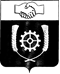 СЧЕТНАЯ ПАЛАТАМУНИЦИПАЛЬНОГО РАЙОНА КЛЯВЛИНСКИЙСАМАРСКОЙ ОБЛАСТИ446960, Самарская область, Клявлинский район, ст. Клявлино, ул. Октябрьская д. 60, тел.: 2-10-64, e-mail: spklv@yandex.comПоказательПервоначальныйпланУтверждено решением о бюджете (с учетом внесенных изменений)Утверждено решением о бюджете (с учетом внесенных изменений)Утвержденные бюджетные назначения (гр. 4 формы 0503117 на 01.07.2023г.)Утвержденные бюджетные назначения (гр. 4 формы 0503117 на 01.07.2023г.)Фактическое исполнение (ф. 0503117)на 01.07.2023г.ПоказательПервоначальныйпланПланОтклонение от первоначального решенияПланОтклонение от решения с изменениямиФактическое исполнение (ф. 0503117)на 01.07.2023г.Доходы 257 383,416280  902,500+ 23 519,084280 902,5000,000122 853,810Налоговые и неналоговые доходы124 640,040124 840,040+ 200,000124 840,0400,00035 742,771Налоговые доходы69 679,06069 879,060+ 200,00069 879,0600,00031 026,368Неналоговые доходы54 960,98054 960,9800,00054 960,9800,0004 716,403Безвозмездные поступления 132 743,376156 062,460+ 23 319,084156 062,4600,00087 111,039Наименование показателейУтвержденный первоначальный планУтверждено решением о бюджете на 01.07.2023г. (с учетом внесенных изменений)Исполнение(ф. 0503117) на 01.07.2023г.Неисполненные назначения% исполнения к первонач. плану% исполнения к уточненному плануНалог на доходы физических лиц43 459,70043 459,70018 143,13825 316,56241,741,7Акцизы по подакцизным товарам (продукции), производимым на территории РФ14 773,16014 773,1608 050,5236 722,63754,554,5Налог, взимаемый в связи с применением упрощенной системы налогообложения6 223,0006 223,0002 243,2043 979,79636,036,0Единый налог на вмененный доход для отдельных видов деятельности0,0000,000- 75,49175,4910,00,0Единый сельскохозяйственный налог2 280,0002 480,0001 310,1391 169,86157,552,8Налог, взимаемый в связи с применением патентной системы налогообложения640,000640,000357,278282,72255,855,8Государственная пошлина2 303,2002 303,200997,5771 305,62343,343,3ИТОГО69 679,06069 879,06031 026,36838 852,69244,544,4Наименование показателейУтвержденный  первоначальный планУтверждено решением о бюджете на 01.07.2023г. (с учетом внесенных изменений)Исполнение(ф. 0503117) на 01.07.2023г.Неисполненные назначения% исполнения к первонач. плану% исполнения к уточненному плануДоходы от использования имущества, находящегося в государственной и муниципальной собственности35 034,18935 034,1893 954,65431 079,53511,311,3Платежи при использовании природными ресурсами12,80012,8005,9316,86946,346,3Доходы  от оказания платных услуг и компенсации затрат государства1 140,0001 140,00051,8001 088,2004,54,5Доходы от продажи материальных и нематериальных активов18 243,99118 243,991551,64917 692,3423,03,0Штрафы, санкции, возмещение ущерба530,000530,000152,369377,63128,728,7ИТОГО54 960,98054 960,9804 716,40350 244,5778,68,6Наименование показателейУтвержденный первоначальный планУтверждено решением о бюджете на 01.07.2023г. (с учетом внесенных изменений)Утверждено решением о бюджете на 01.07.2023г. (с учетом внесенных изменений)Утвержденные бюджетные назначения(гр. 4 ф. 0503117) на 01.07.2023г.Утвержденные бюджетные назначения(гр. 4 ф. 0503117) на 01.07.2023г.Фактическое исполнение(ф. 0503117) на 01.07.2023г.Наименование показателейОтклонение от первоначального решенияОтклонен.от решения с изменениямиДотации73 786,00082 149,507+ 8 363,50782 149,5070,00052 469,107Субсидии6 046,39012 799,325+ 6 752,93512 799,3250,0003 568,265Субвенции40 317,30742 065,340+ 1 748,03342 065,3400,00027 415,995Межбюджетные трансферты9 593,67916 048,755+ 6 455,07616 048,7550,0003 658,139Прочие безвозмездные поступления3 000,003 000,0000,0003 000,000,0000,000Возврат прочих остатков субсидий, субвенций и иных межбюджетных трансфертов, имеющих целевое назначение, прошлых лет из бюджетов муниципальных районов0,000- 0,467- 0,467- 0,4670,000- 0,467ИТОГО132 743,376156 062,460+ 23 319,084156 062,4600,00087 111,039НаименованиеУтвержден-ный первоначальный бюджетСводная бюджетная роспись на 01.07.2023г. Исполнено % исполнения к первонач. плану% исполнения к уточненному плануМуниципальные программы муниципального района Клявлинский Самарской области266 283,416323 310,908148 125,72355,645,8Непрограммные направления расходов  бюджета муниципального района100,0000,0000,0000,00,0ВСЕГО расходов266 383,416323 310,908148 125,72355,645,8Наименование показателяРзПРБюджетные ассигнования на 2023 годБюджетные ассигнования на 2023 годИзменение объема бюджетных ассигнованийИсполнено   % исполненияНаименование показателяРзПРПервоначально утвержденный бюджет Сводная бюджетная роспись по состоянию на 01.07.2023г.Изменение объема бюджетных ассигнованийИсполнено   % исполненияОбщегосударственные вопросы010073 082,21586 938,711+ 13 856,49639 718,73645,7Функционирование высшего должностного лица субъекта РФ и муниципального образования01022 801,4552 808,601+ 7,1461 204,00742,9Функционирование правительства РФ, высших исполнительных органов государственной власти РФ, местных администраций010417 252,81119 747,071+ 2 494,2609 112,91346,1Судебная система01051,3721,3720,0000,0000,0Обеспечение деятельности финансовых, налоговых органов и таможенных органов и органов финансового (финансово-бюджетного надзора)010613 705,14314 978,895+ 1 273,7527 122,15047,5Резервные фонды0111100,000100,0000,0000,0000,00Другие общегосударственные вопросы011339 221,43449 302,772+ 10 081,33822 279,66645,2Национальная экономика040032 085,44932 983,307+ 897,8589 445,11628,6Сельское хозяйство и рыболовство040512 383,25213 192,064+ 808,8125 440,89841,2Транспорт04084 280,1784 280,1780,0002 822,53065,9Дорожное хозяйство (дорожные фонды)040914 773,16014 846,611+ 73,451857,3505,8Другие вопросы в области национальной экономики0412648,859664,454+ 15,595324,33848,8Жилищно-коммунальное хозяйство05005 187,08211 642,159+ 6 455,077404,5983,5Жилищное хозяйство0501140,000140,0000,00083,29359,5Коммунальное хозяйство05020,0000,0000,0000,0000,0Благоустройство05035 047,08211 502,159+ 6 455,077321,3052,8Охрана окружающей среды06000,0002 100,000+ 2 100,0000,0000,0Другие вопросы в области охраны окружающей среды06050,0002 100,000+ 2 100,0000,0000,0Образование070049 247,62266 394,566+ 17 146,94428 312,52042,6Дошкольное образование070110 128,24612 610,420+ 2 482,1744 592,46236,4Общее образование070234 979,66240 589,758+ 5 610,09621 076,21251,9Молодежная политика и оздоровление детей07074 139,7144 171,455+ 31,7412 301,69155,2Другие вопросы в области образования07090,0009 022,933+ 9 022,933342,1553,8Культура, кинематография080038 038,97940 750,042+ 2 711,06320 256,98849,7Культура080138 038,97940 750,042+ 2 711,06320 256,98849,7Социальная политика100027 499,42332 729,963+ 5 230,54022 131,69367,6Пенсионное обеспечение10011 587,0001 759,885+ 172,8851 021,92358,1Социальное обеспечение населения10030,0004 379,668+ 4 379,6682 646,70660,4Охрана семьи и детства100425 862,42325 862,4230,00018 463,06471,4Другие вопросы в области социальной политики100650,000727,987+ 677,9870,0000,0Физическая культура и спорт11004 149,8644 149,865+ 0,0012 056,86349,6Физическая культура11014 149,8644 149,865+ 0,0012 056,86349,6Средства массовой информации12002 342,5092 777,759+ 435,2501 188,59242,8Периодическая печать и издательства12022 342,5092 777,759+ 435,2501 188,59242,8Обслуживание государственного и муниципального долга13001 100,0001 100,0000,000570,81451,9Обслуживание государственного внутреннего и муниципального долга13011 100,0001 100,0000,000570,81451,9Межбюджетные трансферты общего характера бюджетам субъектов РФ и муниципальных образований140033 650,27341 744,536+ 8 094,26324 039,80357,6Дотации на выравнивание бюджетной обеспеченности субъектов РФ и муниципальных образований140124 888,00024 888,0000,00021 014,63484,4Прочие межбюджетные трансферты  общего характера14038 762,27316 856,536+ 8 094,2633 025,16917,9ВСЕГО266 383,416323 310,908+ 56 927,492148 125,72345,8Код главыНаименованиеУтвержденные бюджетные ассиг. по состоянию на 01.07.2023 г.Исполнено Исполнение, в %922Муниципальное казенное учреждение «Управление финансами муниципального района Клявлинский Самарской области»58 525,77731 918,85254,5938Муниципальное учреждение – Комитет по управлению муниципальным имуществом администрации муниципального района Клвлинский Самарской области131 048,69856 226,09642,9939Администрация муниципального района Клявлинский Самарской области 132 185,82059 233,04444,8978Счетная палата муниципального района Клявлинский Самарской области 1 550,613747,73148,2ИТОГО:323 310,908148 125,72345,8№п/пНаименование муниципальной программыПлановые назначения на 01.07.2023г.Исполнено за полугодие 2023 г.Исполнено за полугодие 2023 г.№п/пНаименование муниципальной программыПлановые назначения на 01.07.2023г.Исполнено% от плана1 «Управление  муниципальными финансами и развитие межбюджетных отношений на 2018-2026 годы»58 333,84431 918,85254,72 «Управление имуществом муниципального района Клявлинский на 2019-2026 годы»25 590,12916 451,89064,33 «Развитие сельского хозяйства и регулирования рынков сельскохозяйственной продукции, сырья и продовольствия в муниципальном районе Клявлинский на 2019-2026 годы»12 987,3765 236,21040,34 «Снижение административных барьеров, повышение качества предоставления государственных и муниципальных услуг» на базе «Многофункционального центра предоставления государственных и муниципальных услуг» муниципального района Клявлинский Самарской области на 2012-2026 годы»27 004,64911 969,32344,35 «Развитие культуры, молодежной политики и спорта муниципального района Клявлинский» до 2026 года42 307,70020 329,45848,16 «Обеспечение организации образовательного процесса в общеобразовательных учреждениях, расположенных на территории муниципального района Клявлинский Самарской области» на 2013-2026 годы62 731,64527 091,33243,27 «Поддержка и развитие районной газеты «Знамя Родины» на 2014-2026 годы»2 777,7591 188,59242,88 «Развитие муниципального пассажирского транспорта и транспортной инфраструктуры в муниципальном районе Клявлинский на 2013-2026 годы»4 280,1782 822,53065,99 «Молодой семье – доступное жилье» на 2011-2026 годы791,343791,343100,010 «Модернизация и развитие автомобильных дорог общего пользования местного значения вне границ населенных пунктов в границах муниципального района Клявлинский Самарской области на 2014-2026 годы14 846,611857,3505,811 «Природоохранные мероприятия на территории муниципального района Клявлинский на 2023-2027 годы»392,169152,57538,912«Защита населения и территории муниципального района Клявлинский от чрезвычайных ситуаций, обеспечение пожарной безопасности и безопасности людей на водных объектах на 2021-2025 годы"100,0000,0000,013 «Управление делами в муниципальном районе Клявлинский на 2017-2026 годы»24 333,17610 855,09344,614 «Поддержка и развитие малого и среднего предпринимательства на территории муниципального района Клявлинский Самарской области» на 2017-2026 годы615,395275,27944,715 «Развитие муниципального управления и эффективная деятельность органов местного самоуправления в муниципальном районе Клявлинский Самарской области на 2018-2025 годы»23 247,68611 281,16048,516 «Улучшение условий охраны труда в муниципальном районе Клявлинский Самарской области на 2021-2026 годы»560,426197,62935,317 «Формирование комфортной городской среды на территории муниципального района Клявлинский Самарской области на 2018-2024 годы»11 502,159321,3062,818 «Профилактика терроризма и экстремизма в муниципальном районе Клявлинский Самарской области на 2018-2026 годы»272,62256,14020,619 «Создание  благоприятных условий в целях привлечения медицинских работников для работы в государственных бюджетных учреждениях здравоохранения, расположенных на территории муниципального района Клявлинский Самарской области на  2019-2026 годы»116,00010,0008,620 «Поддержка социально ориентированных некоммерческих организаций в муниципальном районе Клявлинский» на 2019-2026 годы727,9870,0000,021 «Комплексное развитие сельских территорий муниципального района Клявлинский Самарской области на 2020-2026 годы»2 851,3942 851,394100,022 «Развитие физической культуры и спорта муниципального района Клявлинский на период  до 2026 года»2 492,6221 289,73751,723 «Профилактика правонарушений и обеспечение общественной безопасности в муниципальном районе Клявлинский на 2020-2026 годы»2 897,4251 430,79949,424"Создание условий для эффективного осуществления полномочий Счетной палатой муниципального района Клявлинский Самарской области на 2021-2026 годы"1 550,613747,73148,2ИТОГО:323 310,908148 125,72345,8Источники внутреннего финансирования дефицита бюджетаУтвержденный бюджетИсполнено 123Источники внутреннего финансирования дефицитов бюджетов42 408,40825 271,913Кредиты кредитных организаций в валюте РФ, в том числе: 0,0000,000Получение кредитов 0,0000,000Погашение кредитов 0,0000,000Бюджетные кредиты от  других бюджетов бюджетной системы Российской Федерации9 000,00012 379,000Получение кредитов48 241,00032 071,000Погашение кредитов- 39 241,000- 19 692,000Изменение остатков средств на счетах по учету средств  бюджета, в том числе:33 408,40812 892,913Увеличение остатков средств  - 329 143,500- 175 811,885Уменьшение остатков средств  362 551,908188 704,798